Lieu de pratique : Période : du                       au Nombre et durée des séances du module d’apprentissage : Jour de la semaine : Créneau horaire :  Champ d’apprentissage retenu :Produire une performance optimale, mesurable à une échéance donnée.Adapter ses déplacements à des environnements variés.S’exprimer devant les autres par une prestation artistique et/ou acrobatique.Conduire et maîtriser un affrontement collectif ou interindividuel.Activité Physique Sportive et Artistique support  (APSA): __________________________________________________________Contribution de l’APSA au Socle Commun :Lien-s avec le projet d’école et/ou de la classe : Croisements avec les autres enseignements : Joindre la programmation annuelle  de la classe en EPS, 
sauf si déjà adressée dans le cadre d’autres projets pédagogiques avec intervenant extérieur.Modalités d’organisation  du module d’apprentissage:L’organisation de la classe se fera sous la responsabilité de l’enseignant sur :□ un seul groupe en un même lieu □ plusieurs groupes en un même lieu □ autres organisations, à préciser : …………………………………………………………………………………………Rôle du maître :Rôle de l’intervenant :Compétences attendues en fin de module : Date et signature de l’enseignant :                                                                                      Date et signature de l’intervenant :Avis du Directeur-trice d’école :                                                                                       Date et signature :Avis de l’Inspecteur-trice de l’Éducation Nationale : Remarques éventuelles :                                                                                                       Date et signature :Volet 2à conserver par l’enseignantSéance n°1 : Evaluation diagnostiqueDescription succincte de l’organisation envisagée.Bilan de l’évaluation diagnostique : Des élèves nécessitent-ils une attention particulière ? Si oui, de quelle nature ? Quelle-s modalité-s de travail sont proposées ? Combien d’élèves sont concernés ?Compétences attendues à l’issue du module d’apprentissage (suite à l’évaluation diagnostique) :Dernière séance : Evaluation sommative Description succincte de l’organisation envisagée.Compétences atteintes : (voir la cohérence avec les compétences du module d’apprentissage définies à l’issue de l’évaluation diagnostique)Bilan et remarques :Programmation annuelle de la classe de …………………………………année scolaire 20… / 20…EPS  CYCLE 3 de consolidation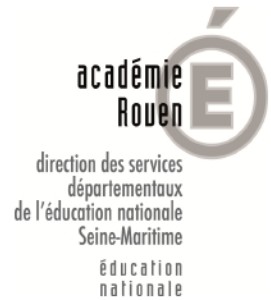 Éducation Physique et SportiveProjet pédagogique impliquant la participation d’un intervenant extérieurCYCLE 3 – CM1/CM2Le projet pédagogique comporte deux volets.Le volet 1 est à adresser à l’Inspection de l’Éducation Nationale au moins 15 jours avant le début du module d’apprentissage.Le volet 2 est à compléter à l’issue de l’évaluation diagnostique puis au cours du module d’apprentissage.Éducation Physique et SportiveProjet pédagogique impliquant la participation d’un intervenant extérieurCYCLE 3 – CM1/CM2Le projet pédagogique comporte deux volets.Le volet 1 est à adresser à l’Inspection de l’Éducation Nationale au moins 15 jours avant le début du module d’apprentissage.Le volet 2 est à compléter à l’issue de l’évaluation diagnostique puis au cours du module d’apprentissage.Volet 1Circonscription de : _____________________________      Année scolaire ____ / ____École : ________________________________                     adresse électronique : ____________________@ac-rouen.frTéléphone : ____________________________ Adresse complète : __________________________________________________- Directrice, Directeur : Madame, Monsieur : ______________________________Volet 1Circonscription de : _____________________________      Année scolaire ____ / ____École : ________________________________                     adresse électronique : ____________________@ac-rouen.frTéléphone : ____________________________ Adresse complète : __________________________________________________- Directrice, Directeur : Madame, Monsieur : ______________________________Volet 1Circonscription de : _____________________________      Année scolaire ____ / ____École : ________________________________                     adresse électronique : ____________________@ac-rouen.frTéléphone : ____________________________ Adresse complète : __________________________________________________- Directrice, Directeur : Madame, Monsieur : ______________________________Volet 1Circonscription de : _____________________________      Année scolaire ____ / ____École : ________________________________                     adresse électronique : ____________________@ac-rouen.frTéléphone : ____________________________ Adresse complète : __________________________________________________- Directrice, Directeur : Madame, Monsieur : ______________________________Nom de l’enseignant : Niveau de classe : Effectif : Nom de l’intervenant : Nom de l’enseignant : Niveau de classe : Effectif : Nom de l’intervenant : A renseigner par le conseiller pédagogique en charge de l’EPS :Convention :    oui  /  non Agrément DSDEN 76 :    oui  /  nonA renseigner par le conseiller pédagogique en charge de l’EPS :Convention :    oui  /  non Agrément DSDEN 76 :    oui  /  nonDévelopper sa motricité et construire un langage du corpsS’approprier seul ou à plusieurs par la pratique, les méthodes et outils pour apprendrePartager des règles, assumer des rôles et des responsabilitésApprendre à entretenir sa santé par une activité physique régulièreS’approprier une culture physique sportive et artistiqueAdapter sa motricité à des situations variées.Acquérir des techniques spécifiques pour améliorer son efficacité.Mobiliser différentes ressources (physiologique, biomécanique, psychologique, émotionnelle) pour agir de manière efficiente.Apprendre par l’action, l’observation, l’analyse de son activité et de celle des autres.Répéter un geste pour le stabiliser et le rendre plus efficace.Utiliser des outils numériques pour observer, évaluer et modifier ses actions.Assumer les rôles sociaux spécifiques aux différentes APSA et à la classe (joueur, coach, arbitre, juge, observateur, tuteur, médiateur, organisateur…).Comprendre, respecter et faire respecter règles et règlements.Assurer sa sécurité et celle d’autrui dans des situations variées.S’engager dans les activités sportives et artistiques collectives.Évaluer la quantité et la qualité de son activité physique quotidienne dans et hors l’école.Connaître et appliquer des principes d’une bonne hygiène de vie.Adapter l’intensité de son engagement physique à ses possibilités pour ne pas se mettre en danger..Savoir situer des performances à l’échelle de la performance humaine.Comprendre et respecter l’environnement des pratiques physiques et sportives.Progression envisagée (axes de travail) :Séance n°2Séance n°3Séance n°4Séance n°5Séance n°6Séance n°7Séance n°8Séance n°9Séance n°10Séance n°11Séance n°12Séance n°13Séance n°14Séance n°15CHAMPS D’APPRENTISSAGEPériode 1Période 1Période 2Période 3Période 4Période 5Période 5Produire une performance optimale, mesurable à une échéance donnéeActivités athlétiques (courses, sauts, lancers) et natation.Lieu/Activité :Lieu/Activité :Lieu/Activité :Lieu/Activité : Lieu/Activité :Lieu/Activité :Lieu/Activité :Produire une performance optimale, mesurable à une échéance donnéeActivités athlétiques (courses, sauts, lancers) et natation.Jour/Durée :Jour/Durée :Jour/Durée :Jour/Durée :Jour/Durée :Jour/Durée :Jour/Durée :Adapter ses déplacements à des environnements variésActivité de roule et de glisse, activités nautiques, équitation, parcours d’orientation, parcours d’escalade, savoir nager, etc.Lieu/Activité :Lieu/Activité :Lieu/Activité :Lieu/Activité :Lieu/Activité :Lieu/Activité :Lieu/Activité :Adapter ses déplacements à des environnements variésActivité de roule et de glisse, activités nautiques, équitation, parcours d’orientation, parcours d’escalade, savoir nager, etc.Jour/Durée :Jour/Durée :Jour/Durée :Jour/Durée :Jour/Durée :Jour/Durée :Jour/Durée :S’exprimer devant les autres par une prestation artistique et/ou acrobatiqueDanses collectives, activités gymniques, arts du cirque, danse de création.Lieu/Activité :Lieu/Activité :Lieu/Activité :Lieu/Activité :Lieu/Activité :Lieu/Activité :Lieu/Activité :S’exprimer devant les autres par une prestation artistique et/ou acrobatiqueDanses collectives, activités gymniques, arts du cirque, danse de création.Jour/Durée :Jour/Durée :Jour/Durée :Jour/Durée :Jour/Durée :Jour/Durée :Jour/Durée :Conduire et maîtriser un affrontement collectif ou interindividuelJeux traditionnels plus complexes (thèque, béret, balle au capitaine, poules- renards- vipères, etc.), jeux collectifs avec ou sans ballon et jeux pré-sportifs collectifs (type handball, basket-ball, football, rugby, volley-ball...), jeux de combats (de préhension), jeux de raquettes (badminton, tennis).Lieu/Activité :Lieu/Activité :Lieu/Activité :Lieu/Activité :Lieu/Activité :Lieu/Activité :Lieu/Activité :Conduire et maîtriser un affrontement collectif ou interindividuelJeux traditionnels plus complexes (thèque, béret, balle au capitaine, poules- renards- vipères, etc.), jeux collectifs avec ou sans ballon et jeux pré-sportifs collectifs (type handball, basket-ball, football, rugby, volley-ball...), jeux de combats (de préhension), jeux de raquettes (badminton, tennis).Jour/Durée :Jour/Durée :Jour/Durée :Jour/Durée :Jour/Durée :Jour/Durée :Jour/Durée :VOLUME HORAIRE EN EPSVOLUME HORAIRE EN EPSRappel : Les interventions extérieures sont limitées à 36 heures annuelles, natation comprise.Écrire en rouge les activités avec intervenant(s) extérieur(s)Rappel : Les interventions extérieures sont limitées à 36 heures annuelles, natation comprise.Écrire en rouge les activités avec intervenant(s) extérieur(s)Rappel : Les interventions extérieures sont limitées à 36 heures annuelles, natation comprise.Écrire en rouge les activités avec intervenant(s) extérieur(s)Rappel : Les interventions extérieures sont limitées à 36 heures annuelles, natation comprise.Écrire en rouge les activités avec intervenant(s) extérieur(s)VOLUME HORAIRE EN EPS AVEC INTERVENANTSVOLUME HORAIRE EN EPS AVEC INTERVENANTSRappel : Les interventions extérieures sont limitées à 36 heures annuelles, natation comprise.Écrire en rouge les activités avec intervenant(s) extérieur(s)Rappel : Les interventions extérieures sont limitées à 36 heures annuelles, natation comprise.Écrire en rouge les activités avec intervenant(s) extérieur(s)Rappel : Les interventions extérieures sont limitées à 36 heures annuelles, natation comprise.Écrire en rouge les activités avec intervenant(s) extérieur(s)Rappel : Les interventions extérieures sont limitées à 36 heures annuelles, natation comprise.Écrire en rouge les activités avec intervenant(s) extérieur(s)